Publicado en Barcelona el 21/10/2019 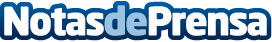 Modrego Hogar lanza campaña en otoño con sus descuentos especiales en climatizadores y calefactoresEsta ferretería online de Barcelona afronta la temporada de otoño-invierno con importantes descuentos en calefactores, climatizadores, estufas eléctricas y otros electrodomésticos, cuya demanda experimentará un repunte en los próximos mesesDatos de contacto:Modrego933 57 97 21Nota de prensa publicada en: https://www.notasdeprensa.es/modrego-hogar-lanza-campana-en-otono-con-sus Categorias: Interiorismo Consumo Electrodomésticos Construcción y Materiales http://www.notasdeprensa.es